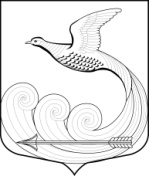 Глава  местной  администрациимуниципального  образования  Кипенское  сельское  поселение муниципального  образования  Ломоносовского  муниципального  района Ленинградской  областиР А С П О Р Я Ж Е Н И Еот 10.01.2022 г. № 1д. КипеньОб утверждении Плана мероприятий по противодействию коррупции и профилактике коррупционных и иных  правонарушений  в местной  администрации муниципального  образования   Кипенское  сельское  поселение  муниципального  образования  Ломоносовского  муниципального  района Ленинградской  области на 2022 годВ соответствии с пунктом 1 части 1 статьи 5 Федерального закона от 25 декабря 2008 г. № 273-ФЗ "О противодействии коррупции",  Указом Президента Российской Федерации от 16 августа 2021 г. № 478 «О Национальном плане противодействия коррупции на 2021-2024 годы, Постановлением Правительства Ленинградской области от 22.09.2021 № 614 «Об утверждении плана противодействия коррупции в Ленинградской области  на 201-2024 годы и о признании утратившим силу постановления Правительства Ленинградской области от 28 декабря 2020 года № 860, в целях обеспечения реализаций положений федерального законодательства, муниципальных нормативных правовых актов по вопросам противодействия коррупции, а также  совершенствования работы и организационных основ деятельности по противодействию коррупции в местной  администрации  муниципального  образования  Кипенское  сельское  поселение  муниципального  образования  Ломоносовского  муниципального  района  Ленинградской  области: Утвердить прилагаемый План  мероприятий по противодействию коррупции и профилактике коррупционных и иных правонарушений в местной  администрации  муниципального  образования  Кипенское  сельское  поселение  муниципального  образования  Ломоносовского  муниципального  района Ленинградской  области на 2022 год. Контроль за исполнением настоящего распоряжения  оставляю за собой.Настоящее распоряжение вступает в силу со дня его подписания. Глава Кипенского сельского поселения                                                                   М. В. Кюне    Приложение                                                                                                                                   к распоряжению № 1                                                                                                                                       от «10» января 2022 годаПлан мероприятий по противодействию коррупции и профилактике коррупционных правонарушений  и иных правонарушений в местной  администрации  муниципального  образования  Кипенское  сельское  поселение  муниципального  образования  Ломоносовского  муниципального  района  Ленинградской  области на 2022 год	Цель: Противодействие коррупции и профилактика коррупционных правонарушений в местной администрации муниципального  образования  Кипенское  сельское  поселение  муниципального  образования  Ломоносовского  муниципального  района  Ленинградской  области, в муниципальных учреждениях и муниципальных унитарных предприятиях, подведомственных  местной  администрации  муниципального  образования  Кипенское  сельское   поселение  муниципального образования Ломоносовского муниципального  района  Ленинградской  области.	 Задачи:  	1.Соблюдение муниципальными служащими местной администрации муниципального  образования  Кипенское  сельское  поселение  муниципального  образования  Ломоносовского  муниципального  района  Ленинградской  области запретов, ограничений и  требований, установленных в целях противодействия коррупции.	 2.Антикоррупционное просвещение муниципальных служащих местной администрации муниципального  образования  Кипенское  сельское  поселение  муниципального  образования  Ломоносовского  муниципального  района  Ленинградской  области.	3.Повышение эффективности мер по противодействию коррупции в местной  администрации  муниципального  образования  Кипенское  сельское  поселение  муниципального  образования  Ломоносовского  муниципального  района  Ленинградской  области.	4.Соблюдение требований антикоррупционного законодательства лицами, замещающими отдельные должности на основании трудового договора, в муниципальных учреждениях и муниципальных унитарных предприятиях, подведомственных  местной  администрации  муниципального  образования  Кипенское  сельское   поселение  муниципального образования Ломоносовского муниципального  района  Ленинградской  области. №п/пНаименование мероприятияСрок исполненияОтветственный исполнитель Отметка о выполненииI.Основные организационные мероприятияI.Основные организационные мероприятияI.Основные организационные мероприятияI.Основные организационные мероприятияI.Основные организационные мероприятия1.Обеспечение исполнения  решений комиссии по координации работы по противодействию коррупции в Ленинградской областив течение годаЗаместитель  главы местной администрацииТамми Е.Е.2.Обеспечение исполнения  Плана  мероприятий по противодействию коррупции в Ленинградской области на 2020-2021 г.г. в течение годаЗаместитель главы местной администрацииТамми Е.Е.3.Организация работы по формированию у муниципальных служащих местной администрации отрицательного отношения к коррупциив течение годаЗаместитель главы местной администрацииТамми Е.Е.4.Обеспечение выполнения требований законодательства о предотвращении и урегулировании конфликта интересов  в местной администрации в течение годаЗаместитель главы местной администрацииТамми Е.Е.5.Обеспечение выполнения требований законодательства об уведомлении муниципальными служащими местной администрации о случаях склонения  к совершению коррупционных правонарушенийв течение годаЗаместитель главы местной администрацииТамми Е.Е.6.Разработка комплекса мер по совершенствованию  работы в сфере противодействия коррупции в местной администрации и подведомственных учрежденияхв течение годаЗаместитель главы местной администрацииТамми Е.Е.7.Организация  сотрудничества с контрольно-надзорными и правоохранительными органами в сфере противодействия коррупциив течение годаЗаместитель главы местной администрацииТамми Е.Е.8.Обеспечение возможности для граждан и организаций беспрепятственно направлять свои сообщения о коррупционных нарушениях, допущенных муниципальными служащими местной администрациив течение годаЗаместитель главы местной администрацииТамми Е.Е.9.Реализация мер  по обеспечению надежности и достоверности внутреннего контроля хозяйственных операций местной администрациив течение годаЗаместитель главы местной администрацииТамми Е.Е.10.Повышение эффективности  мероприятий по противодействию коррупции при осуществлении закупок товаров, работ, услуг для обеспечения  муниципальных нуждв течение годаЗаместитель главы местной администрацииТамми Е.Е.II.Обеспечение соответствия правовых актов   местной  администрации  муниципального  образования  Кипенское  сельское  поселение  муниципального  образования  Ломоносовского  муниципального  района  Ленинградской  области     по противодействию коррупции федеральному и региональному законодательствуII.Обеспечение соответствия правовых актов   местной  администрации  муниципального  образования  Кипенское  сельское  поселение  муниципального  образования  Ломоносовского  муниципального  района  Ленинградской  области     по противодействию коррупции федеральному и региональному законодательствуII.Обеспечение соответствия правовых актов   местной  администрации  муниципального  образования  Кипенское  сельское  поселение  муниципального  образования  Ломоносовского  муниципального  района  Ленинградской  области     по противодействию коррупции федеральному и региональному законодательствуII.Обеспечение соответствия правовых актов   местной  администрации  муниципального  образования  Кипенское  сельское  поселение  муниципального  образования  Ломоносовского  муниципального  района  Ленинградской  области     по противодействию коррупции федеральному и региональному законодательствуII.Обеспечение соответствия правовых актов   местной  администрации  муниципального  образования  Кипенское  сельское  поселение  муниципального  образования  Ломоносовского  муниципального  района  Ленинградской  области     по противодействию коррупции федеральному и региональному законодательству1.Осуществление мониторинга  федерального и регионального законодательства  в сфере противодействия коррупциив течение годаЗаместитель главы - начальник сектора по общим и кадровым вопросам  местной администрации Александрова Ю.В.2.Принятие правовых актов  по противодействию коррупции местной администрациив течение годаЗаместитель главы - начальник сектора по общим и кадровым вопросам  местной администрации Александрова Ю.В.3.Внесение изменений в правовые акты по противодействию  коррупции местной администрациив течение годаЗаместитель главы - начальник сектора по общим и кадровым вопросам  местной администрации Александрова Ю.В.III. Антикоррупционная  экспертизаIII. Антикоррупционная  экспертизаIII. Антикоррупционная  экспертизаIII. Антикоррупционная  экспертизаIII. Антикоррупционная  экспертиза1.Проведение антикоррупционной  экспертизы  нормативных правовых актов (проектов нормативных правовых актов) местной администрациив течение годаЗаместитель главы - начальник сектора по общим и кадровым вопросам  местной администрации Александрова Ю.В.2.Размещение проектов нормативных правовых актов на официальном сайте местной администрации в информационно-телекоммуникационной сети «Интернет» для организации проведения независимой антикоррупционной экспертизыв течение годаСпециалист 1-ой категории сектора жилищно-коммунального хозяйства, землеустройства и управления муниципальным имуществом местной администрацииЗорькина Н. А.3.Проведение антикоррупционной экспертизы закупочной документациив течение годаНачальник сектора финансового и бухгалтерского учета - главный бухгалтер  местной администрацииНиколаева И. А.4.Проведение антикоррупционной  экспертизы  муниципальных контрактов (проектов муниципальных контрактов) и дополнительных соглашений к ним (проектов дополнительных соглашений).в течение годаНачальник сектора финансового и бухгалтерского учета - главный бухгалтер  местной администрацииНиколаева И. А.IV.Организация взаимодействия  местной  администрации  муниципального  образования  Кипенское  сельское  поселение  муниципального  образования  Ломоносовского  муниципального  района  Ленинградской  области  с органами государственной власти Ленинградской областипо вопросам противодействия коррупцииIV.Организация взаимодействия  местной  администрации  муниципального  образования  Кипенское  сельское  поселение  муниципального  образования  Ломоносовского  муниципального  района  Ленинградской  области  с органами государственной власти Ленинградской областипо вопросам противодействия коррупцииIV.Организация взаимодействия  местной  администрации  муниципального  образования  Кипенское  сельское  поселение  муниципального  образования  Ломоносовского  муниципального  района  Ленинградской  области  с органами государственной власти Ленинградской областипо вопросам противодействия коррупцииIV.Организация взаимодействия  местной  администрации  муниципального  образования  Кипенское  сельское  поселение  муниципального  образования  Ломоносовского  муниципального  района  Ленинградской  области  с органами государственной власти Ленинградской областипо вопросам противодействия коррупцииIV.Организация взаимодействия  местной  администрации  муниципального  образования  Кипенское  сельское  поселение  муниципального  образования  Ломоносовского  муниципального  района  Ленинградской  области  с органами государственной власти Ленинградской областипо вопросам противодействия коррупции1.Организация и обеспечение информационного обмена по вопросам противодействия коррупции и  профилактике коррупционных правонарушений  с органами  государственной власти Ленинградской областив течение годаЗаместитель главы местной администрации Тамми Е.Е.2.Оказание содействия уполномоченным представителям контрольно-надзорных и правоохранительных органов при проведении ими контрольно-надзорных мероприятий в отношении местной администрации и подведомственных учреждений по вопросам предупреждения и противодействия коррупции, а также при проведении мероприятий по пресечению или расследованию коррупционных правонарушений, включая оперативно-розыскные мероприятияв течение годаЗаместитель главы местной администрации Тамми Е.Е.V.Организация взаимодействия  местной  администрации  муниципального  образования  Кипенское  сельское  поселение  муниципального  образования  Ломоносовского  муниципального  района  Ленинградской  области  с институтами гражданского обществапо вопросам противодействия коррупцииV.Организация взаимодействия  местной  администрации  муниципального  образования  Кипенское  сельское  поселение  муниципального  образования  Ломоносовского  муниципального  района  Ленинградской  области  с институтами гражданского обществапо вопросам противодействия коррупцииV.Организация взаимодействия  местной  администрации  муниципального  образования  Кипенское  сельское  поселение  муниципального  образования  Ломоносовского  муниципального  района  Ленинградской  области  с институтами гражданского обществапо вопросам противодействия коррупцииV.Организация взаимодействия  местной  администрации  муниципального  образования  Кипенское  сельское  поселение  муниципального  образования  Ломоносовского  муниципального  района  Ленинградской  области  с институтами гражданского обществапо вопросам противодействия коррупцииV.Организация взаимодействия  местной  администрации  муниципального  образования  Кипенское  сельское  поселение  муниципального  образования  Ломоносовского  муниципального  района  Ленинградской  области  с институтами гражданского обществапо вопросам противодействия коррупции1.Обеспечение доступа граждан к информации  о деятельности местной администрации, в том числе о мерах по противодействию коррупции, принимаемых в местной администрациив течение годаЗаместитель главы - начальник сектора по общим и кадровым вопросам  местной администрации Александрова Ю.В.2.Привлечение представителей гражданского общества к участию в работе конкурсной, аттестационной комиссий, комиссии по соблюдению требований к служебному поведению и урегулированию конфликта интересов и комиссии по противодействию коррупциив течение годаЗаместитель главы - начальник сектора по общим и кадровым вопросам  местной администрации Александрова Ю.В.3.Информирование населения сельского поселения через официальный сайт местной администрации в информационно-телекоммуникационной сети «Интернет», а также в средствах массовой информации, о ходе реализации в местной администрации мер  антикоррупционной направленностив течение годаСпециалист 1-ой категории сектора жилищно-коммунального хозяйства, землеустройства и управления муниципальным имуществом местной администрацииЗорькина Н. А.4.Организация системы обратной связи с населением по вопросам выявления фактов коррупционного поведения со  стороны муниципальных служащих местной администрации (телефон доверия и др.)в течение годаЗаместитель главы - начальник сектора по общим и кадровым вопросам местной администрации Александрова Ю.В.5.Прием и рассмотрение электронных сообщений от граждан и организаций о фактах коррупции, поступивших на официальные интернет-сайты органов местного самоуправления в течение года (по мере поступления сообщений)Заместитель главы - начальник сектора по общим и кадровым вопросам местной администрации Александрова Ю.В.VI. Организация  работы по противодействию коррупции  в муниципальных учреждениях и муниципальных унитарных предприятиях, подведомственных  местной  администрации  муниципального  образования  Кипенское  сельское   поселение  муниципального  образования  Ломоносовского  муниципального  района  Ленинградской  областиVI. Организация  работы по противодействию коррупции  в муниципальных учреждениях и муниципальных унитарных предприятиях, подведомственных  местной  администрации  муниципального  образования  Кипенское  сельское   поселение  муниципального  образования  Ломоносовского  муниципального  района  Ленинградской  областиVI. Организация  работы по противодействию коррупции  в муниципальных учреждениях и муниципальных унитарных предприятиях, подведомственных  местной  администрации  муниципального  образования  Кипенское  сельское   поселение  муниципального  образования  Ломоносовского  муниципального  района  Ленинградской  областиVI. Организация  работы по противодействию коррупции  в муниципальных учреждениях и муниципальных унитарных предприятиях, подведомственных  местной  администрации  муниципального  образования  Кипенское  сельское   поселение  муниципального  образования  Ломоносовского  муниципального  района  Ленинградской  областиVI. Организация  работы по противодействию коррупции  в муниципальных учреждениях и муниципальных унитарных предприятиях, подведомственных  местной  администрации  муниципального  образования  Кипенское  сельское   поселение  муниципального  образования  Ломоносовского  муниципального  района  Ленинградской  области1.Организация мероприятий по представлению сведений о доходах, расходах, об имуществе и обязательствах имущественного характера лицами, замещающими должности руководителей  подведомственных учрежденийс  января по 30 апреля 2022 годаЗаместитель главы - начальник сектора по общим и кадровым вопросам местной администрации Александрова Ю.В.2.Организация мероприятий по своевременному  представлению гражданами, претендующими на замещение должностей руководителей муниципальных учреждений, сведений о доходах, расходах и обязательствах имущественного характерав течение годаЗаместитель главы - начальник сектора по общим и кадровым вопросам местной администрации Александрова Ю.В.3.Оказание методической и консультативной  помощи подведомственным учреждениям и предприятиям по вопросам противодействия коррупциив течение годаЗаместитель главы - начальник сектора по общим и кадровым вопросам местной администрации Александрова Ю.В.4.Рассмотрение  на заседаниях комиссии по противодействию коррупции местной администрации  отчетов о реализации планов мероприятий по противодействию коррупции и антикоррупционной политики подведомственных учреждений и предприятийв течение года, согласно  плана работы комиссии Начальник сектора по общим и кадровым вопросам местной администрации Александрова Ю.В.5.Разработка комплекса мер по совершенствованию  работы в сфере противодействия коррупции в подведомственных учрежденияхв течение годаЗаместитель главы - начальник сектора по общим и кадровым вопросам местной администрации Александрова Ю.В.VII.Организация работы совещательных и координационных органов    по противодействию коррупции в    местной  администрации  муниципального  образования  Кипенское  сельское  поселение  муниципального  образования  Ломоносовского  муниципального  района  Ленинградской  области     VII.Организация работы совещательных и координационных органов    по противодействию коррупции в    местной  администрации  муниципального  образования  Кипенское  сельское  поселение  муниципального  образования  Ломоносовского  муниципального  района  Ленинградской  области     VII.Организация работы совещательных и координационных органов    по противодействию коррупции в    местной  администрации  муниципального  образования  Кипенское  сельское  поселение  муниципального  образования  Ломоносовского  муниципального  района  Ленинградской  области     VII.Организация работы совещательных и координационных органов    по противодействию коррупции в    местной  администрации  муниципального  образования  Кипенское  сельское  поселение  муниципального  образования  Ломоносовского  муниципального  района  Ленинградской  области     VII.Организация работы совещательных и координационных органов    по противодействию коррупции в    местной  администрации  муниципального  образования  Кипенское  сельское  поселение  муниципального  образования  Ломоносовского  муниципального  района  Ленинградской  области     1.Организация работы комиссии по противодействию коррупции местной администрациив течение года по плану работы комиссииЗаместитель главы - начальник сектора по общим и кадровым вопросам местной администрации Александрова Ю.В.2.Контроль за выполнением решений комиссии по противодействию коррупции местной администрациив течение годаЗаместитель главы - начальник сектора по общим и кадровым вопросам местной администрации Александрова Ю.В.3.Организация работы комиссии по соблюдению требований к служебному поведению  муниципальных  служащих и урегулированию конфликта интересовв течение годаЗаместитель главы - начальник сектора по общим и кадровым вопросам местной администрации Александрова Ю.В.4.Контроль за выполнением решений комиссии по соблюдению требований к служебному поведению  муниципальных  служащих и урегулированию конфликта интересов в течение годаЗаместитель главы - начальник сектора по общим и кадровым вопросам местной администрации Александрова Ю.В.VIII. Осуществление антикоррупционного  мониторингаVIII. Осуществление антикоррупционного  мониторингаVIII. Осуществление антикоррупционного  мониторингаVIII. Осуществление антикоррупционного  мониторингаVIII. Осуществление антикоррупционного  мониторинга1.Организация контроля за доходами (расходами) муниципальных служащих местной  администрации  муниципального  образования  Кипенское  сельское  поселение  муниципального  образования  Ломоносовского  муниципального  района  Ленинградской  области,   и лицами, претендующими на замещение должностей муниципальной службы   1.Организация контроля за доходами (расходами) муниципальных служащих местной  администрации  муниципального  образования  Кипенское  сельское  поселение  муниципального  образования  Ломоносовского  муниципального  района  Ленинградской  области,   и лицами, претендующими на замещение должностей муниципальной службы   1.Организация контроля за доходами (расходами) муниципальных служащих местной  администрации  муниципального  образования  Кипенское  сельское  поселение  муниципального  образования  Ломоносовского  муниципального  района  Ленинградской  области,   и лицами, претендующими на замещение должностей муниципальной службы   1.Организация контроля за доходами (расходами) муниципальных служащих местной  администрации  муниципального  образования  Кипенское  сельское  поселение  муниципального  образования  Ломоносовского  муниципального  района  Ленинградской  области,   и лицами, претендующими на замещение должностей муниципальной службы   1.Организация контроля за доходами (расходами) муниципальных служащих местной  администрации  муниципального  образования  Кипенское  сельское  поселение  муниципального  образования  Ломоносовского  муниципального  района  Ленинградской  области,   и лицами, претендующими на замещение должностей муниципальной службы   1.Организация кампании по представлению сведений о доходах, расходах, об имуществе и обязательствах имущественного характера муниципальных служащих местной администрации, чьи должности включены в соответствующий переченьс января по 30 апреля 2022 годаЗаместитель главы - начальник сектора по общим и кадровым вопросам местной администрации Александрова Ю.В.2.Анализ представленных сведений о доходах, расходах, об имуществе и обязательствах имущественного характера, представленных муниципальными служащими до 1 июля 2022 годаЗаместитель главы - начальник сектора по общим и кадровым вопросам местной администрации Александрова Ю.В.3.Организация проверки, представленных сведений о доходах, расходах, об имуществе и обязательствах имущественного характера, представленных муниципальными служащимив течение годаЗаместитель главы - начальник сектора по общим и кадровым вопросам местной администрации Александрова Ю.В.2.Организация контроля за исполнением запретов и ограничений муниципальными служащими местной  администрации  муниципального  образования  Кипенское  сельское  поселение  муниципального  образования  Ломоносовского  муниципального  района  Ленинградской  области,   и лицами, претендующими на замещение должностей муниципальной службы   2.Организация контроля за исполнением запретов и ограничений муниципальными служащими местной  администрации  муниципального  образования  Кипенское  сельское  поселение  муниципального  образования  Ломоносовского  муниципального  района  Ленинградской  области,   и лицами, претендующими на замещение должностей муниципальной службы   2.Организация контроля за исполнением запретов и ограничений муниципальными служащими местной  администрации  муниципального  образования  Кипенское  сельское  поселение  муниципального  образования  Ломоносовского  муниципального  района  Ленинградской  области,   и лицами, претендующими на замещение должностей муниципальной службы   2.Организация контроля за исполнением запретов и ограничений муниципальными служащими местной  администрации  муниципального  образования  Кипенское  сельское  поселение  муниципального  образования  Ломоносовского  муниципального  района  Ленинградской  области,   и лицами, претендующими на замещение должностей муниципальной службы   2.Организация контроля за исполнением запретов и ограничений муниципальными служащими местной  администрации  муниципального  образования  Кипенское  сельское  поселение  муниципального  образования  Ломоносовского  муниципального  района  Ленинградской  области,   и лицами, претендующими на замещение должностей муниципальной службы   1.Проверка знаний, установленных нормативными актами запретов и ограничений для муниципальных служащих местной администрациив течение года по плану Заместитель главы - начальник сектора по общим и кадровым вопросам местной администрации Александрова Ю.В.2.Проведение мониторинга соблюдения муниципальными служащими местной администрации обязанности уведомлять  об обращениях в целях склонения к совершению коррупционных правонарушенийв течение годаЗаместитель главы - начальник сектора по общим и кадровым вопросам местной администрации Александрова Ю.В.3.Проведение мониторинга соблюдения муниципальными служащими обязанности уведомлять о возникновении личной заинтересованности, которая приводит или может привести к конфликту интересовв течение годаЗаместитель главы - начальник сектора по общим и кадровым вопросам местной администрации Александрова Ю.В.4.Организация контроля исполнения муниципальными служащими местной администрации обязанности об уведомлении представителя нанимателя о выполнении иной оплачиваемой работыв течение годаЗаместитель главы - начальник сектора по общим и кадровым вопросам местной администрации Александрова Ю.В.5.Проведение  мониторинга исполнения запретов, установленных для муниципальных служащих местной администрации, связанных и избранием на выборные должности, участием в работе политических партий и ведением предвыборной агитациив течение годаЗаместитель главы - начальник сектора по общим и кадровым вопросам местной администрации Александрова Ю.В.6.Организация контроля за соблюдением ограничений уволенными муниципальными служащими при их дальнейшем трудоустройствев течение годаЗаместитель главы - начальник сектора по общим и кадровым вопросам местной администрации Александрова Ю.В.7.Организация контроля за соблюдением муниципальными служащими запрета на участие в предпринимательской деятельности и участие в управлении коммерческой организацией и некоммерческой организациейв течение годаЗаместитель главы - начальник  сектора по общим и кадровым вопросамместной администрации Александрова Ю.В.8.Проведение мониторинга  исполнения должностных обязанностей муниципальными служащими местной администрации, деятельность которых связана с коррупционными рисками до 25 августа  2022 годадо 25 декабря 2022 годаЗаместитель главы - начальник  сектора по общим и кадровым вопросамместной администрации Александрова Ю.В.9.Организация проведения проверок за соблюдением муниципальными служащими Кодекса этики и служебного поведенияв течение годаЗаместитель главы - начальник  сектора по общим и кадровым вопросамместной администрации Александрова Ю.В.10.Анализ обращений граждан и организаций по вопросам, связанным с проявлением коррупции в местной администрациив течение годаСпециалист 1-ой категории сектора жилищно-коммунального хозяйства, землеустройства и управления муниципальным имуществом местной администрацииЗорькина Н. А.11.Проведение мониторинга  публикаций в средствах массовой информации о фактах коррупционных проявлений в местной администрациив  течение  годаСпециалист 1-ой категории сектора жилищно-коммунального хозяйства, землеустройства и управления муниципальным имуществом местной администрацииЗорькина Н. А.IX.Выявление  и систематизация причин и условий проявления коррупции в деятельности местной  администрации  муниципального  образования  Кипенское  сельское  поселение  муниципального  образования  Ломоносовского  муниципального  района  Ленинградской  области, мониторинг коррупционных рисков и их устранение  IX.Выявление  и систематизация причин и условий проявления коррупции в деятельности местной  администрации  муниципального  образования  Кипенское  сельское  поселение  муниципального  образования  Ломоносовского  муниципального  района  Ленинградской  области, мониторинг коррупционных рисков и их устранение  IX.Выявление  и систематизация причин и условий проявления коррупции в деятельности местной  администрации  муниципального  образования  Кипенское  сельское  поселение  муниципального  образования  Ломоносовского  муниципального  района  Ленинградской  области, мониторинг коррупционных рисков и их устранение  IX.Выявление  и систематизация причин и условий проявления коррупции в деятельности местной  администрации  муниципального  образования  Кипенское  сельское  поселение  муниципального  образования  Ломоносовского  муниципального  района  Ленинградской  области, мониторинг коррупционных рисков и их устранение  IX.Выявление  и систематизация причин и условий проявления коррупции в деятельности местной  администрации  муниципального  образования  Кипенское  сельское  поселение  муниципального  образования  Ломоносовского  муниципального  района  Ленинградской  области, мониторинг коррупционных рисков и их устранение  1.Проведение оценок коррупционных рисков, возникающих при реализации местной администрацией своих функцийв  течение  годаЗаместитель главы - начальник сектора по общим и кадровым вопросам местной администрации Александрова Ю.В.2.Рассмотрение вопросов правоприменительной практики по результатам вступивших в законную силу решений судов о признании недействительными правовых актов местной администрации, незаконными действий(бездействий) должностных лиц местной администрациив  течение  годаЗаместитель главы - начальник сектора по общим и кадровым вопросам местной администрации Александрова Ю.В.X.Антикоррупционное  обучение и пропаганда X.Антикоррупционное  обучение и пропаганда X.Антикоррупционное  обучение и пропаганда X.Антикоррупционное  обучение и пропаганда X.Антикоррупционное  обучение и пропаганда 1.Организация  участия муниципальных служащих, работников, в должностные обязанности которых входит участие в противодействии коррупции, в мероприятиях по профессиональному развитию в области противодействия коррупции, в том числе их обучения по дополнительным профессиональным программам в области противодействия коррупциив течение годаЗаместитель главы - начальник сектора по общим и кадровым вопросам местной администрации Александрова Ю.В.2.Организация участия лиц, впервые поступивших на муниципальную службу или на работу в соответствующие организации и замещающих должности, связанные с соблюдением антикоррупционных стандартов, в мероприятиях по профессиональному развитию в области противодействия коррупциив течение годаЗаместитель главы - начальник сектора по общим и кадровым вопросам местной администрации Александрова Ю.В.3.Организация участия муниципальных служащих, работников, в должностные обязанности которых входит участие в проведении закупок товаров, работ, услуг для обеспечения государственных (муниципальных) нужд, в мероприятиях по профессиональному развитию в области противодействия коррупции, в том числе их обучение по дополнительным профессиональным программам в области противодействия коррупциив течение годаЗаместитель главы - начальник сектора по общим и кадровым вопросам местной администрации Александрова Ю.В.4.Организация и проведение  лекций по антикоррупционной тематике  с муниципальными служащими местной администрациив  течение года, согласно расписания занятийЗаместитель главы - начальник сектора по общим и кадровым вопросам местной администрации Александрова Ю.В.5. Организация  проверки знаний антикоррупционного законодательства муниципальными служащими  местной администрациив  течение года, согласно расписания занятийЗаместитель главы - начальник сектора по общим и кадровым вопросам местной администрации Александрова Ю.В.6. Организация и  проведение индивидуального консультирования по антикоррупционной тематикев течение  годаЗаместитель главы - начальник сектора по общим и кадровым вопросам местной администрации Александрова Ю.В.7.Подготовка информационных материалов, направленных на противодействие коррупции (памятки, мини-плакаты и др.), подлежащих  размещению в  служебных помещениях местной администрациив течение  годаЗаместитель главы - начальник сектора по общим и кадровым вопросам местной администрации Александрова Ю.В.8.Размещение в  служебных помещениях местной администрации информации, направленной на противодействие коррупции (памятки, мини-плакаты и др.)в течение  годаЗаместитель главы - начальник сектора по общим и кадровым вопросам местной администрации Александрова Ю.В.9.Разработка методических и информационно-разъяснительных материалов об антикоррупционных стандартах поведения муниципальных служащих местной администрациив течение  годаЗаместитель главы - начальник сектора по общим и кадровым вопросам местной администрации Александрова Ю.В.10.Размещение на сервере местной администрации информации о мероприятиях, по противодействию коррупции, проводимых в местной администрации, с целью обеспечения свободного доступа к ней муниципальных служащихв  течение годаСпециалист 1-ой категории сектора жилищно-коммунального хозяйства, землеустройства и управления муниципальным имуществом местной администрацииЗорькина Н. А.11.Организация повышения квалификации муниципальных служащих местной администрации, ответственных за профилактику коррупционных и иных правонарушений в  течение годаЗаместитель главы - начальник сектора по общим и кадровым вопросам местной администрации Александрова Ю.В.XII.Внутренний контроль и аудит в сфере закупокXII.Внутренний контроль и аудит в сфере закупокXII.Внутренний контроль и аудит в сфере закупокXII.Внутренний контроль и аудит в сфере закупокXII.Внутренний контроль и аудит в сфере закупок1.Организация работы по недопущению при проведении закупок завышенной начальной (максимальной) цены контрактав  течение годаКонтрактный управляющий2.Осуществление работы, направленной на выявление и минимизацию коррупционных рисков при осуществлении закупок товаров, работ, услуг для государственных и муниципальных нуждв  течение годаКонтрактный управляющий3.Осуществление контроля соблюдения требований об отсутствии конфликта интересов между участниками закупки  и заказчиком, установленных пунктом 9 части 1 статьи 31 Федерального закона от 5 апреля 2013 года № 44-ФЗ «О контрактной системе в сфере закупок товаров, работ, услуг для обеспечения государственных и муниципальных нужд»в  течение годаКонтрактный управляющий4.Осуществление анализа сведений: об обжаловании закупок контрольными органами  в сфере закупок;Об отмене заказчиками Ленинградской области закупок в соответствии с решениями и предписаниями контрольных органов в сфере закупок;О результатах обжалования решений и предписаний контрольных органов в сфере закупок. в  течение годаКонтрактный управляющий5.Обеспечение исполнения  требований к участникам закупок, предусмотренных статьей 31 Федерального от 05.04.2013 года№ 44-ФЗ «О контрактной системе в сфере закупок товаров, работ, услуг для обеспечения государственных и муниципальных нужд»в  течение годаКонтрактный управляющий6.Организация работы по проверке банковских гарантий, предоставляемых в целях обеспечения исполнения муниципальных контрактов, на соответствие  требованиям статьи 45 Федерального от 05.04.2013 года№ 44-ФЗ «О контрактной системе в сфере закупок товаров, работ, услуг для обеспечения государственных и муниципальных нужд»в  течение годаКонтрактный управляющий7.Организация работы по проверке банковских гарантий, предоставляемых в целях обеспечения исполнения государственных контрактов, на соответствие требованиям статьи 45 Федерального закона  от 05.04.2013 года                       № 44-ФЗ «О контрактной системе в сфере закупок товаров, работ, услуг для обеспечения государственных и муниципальных нужд»в  течение годаКонтрактный управляющий8.Организация проведения выборочных проверок достоверности документов, подтверждающих квалификацию (копии контрактов/договоров по объектам сопоставимого характера с приложением положительных заключений государственной экспертизы и др.), предоставляемых участниками закупки в соответствии со статьей 96 Федерального закона  от 05.04.2013 года № 44-ФЗ «О контрактной системе в сфере закупок товаров, работ, услуг для обеспечения государственных и муниципальных нужд»в  течение годаКонтрактный управляющий9.Оказание содействия уполномоченным представителям контрольно-надзорных  органов при проведении ими проверочных  мероприятий  соблюдения местной администрацией  Федерального закона  от 05.04.2013 года№ 44-ФЗ «О контрактной системе в сфере закупок товаров, работ, услуг для обеспечения государственных и муниципальных нужд»в  течение годаКонтрактный управляющийXIII Контроль за исполнением  условий муниципальных контрактовXIII Контроль за исполнением  условий муниципальных контрактовXIII Контроль за исполнением  условий муниципальных контрактовXIII Контроль за исполнением  условий муниципальных контрактовXIII Контроль за исполнением  условий муниципальных контрактов1.Обеспечение осуществления контроля за ходом и качеством выполнения работ, соблюдения сроков их выполнения, соответствие установленной контрактом цене, а также качеством материалов и оборудования по заключенным муниципальным контрактамЗаместитель главы местной администрации Тамми Е.Е.2.Организация работы претензионной комиссии местной администрациив  течение годаЗаместитель главы местной администрации Тамми Е.Е.XIV.Внутренний контроль и аудит в сфере финансово-хозяйственной деятельностиXIV.Внутренний контроль и аудит в сфере финансово-хозяйственной деятельностиXIV.Внутренний контроль и аудит в сфере финансово-хозяйственной деятельностиXIV.Внутренний контроль и аудит в сфере финансово-хозяйственной деятельностиXIV.Внутренний контроль и аудит в сфере финансово-хозяйственной деятельности1.Обеспечение надежности и достоверности финансовой (бухгалтерской) отчетности  местной администрациив  течение годаНачальник сектора финансового и бухгалтерского учета - главный бухгалтер  местной администрацииНиколаева И. А.2.Обеспечение соответствия финансово-хозяйственной деятельности СПб ГКУ «Управление заказчика» требованиям действующего федерального законодательствав  течение годаНачальник сектора финансового и бухгалтерского учета - главный бухгалтер  местной администрацииНиколаева И. А.3.Оказание содействия уполномоченным представителям контрольно-надзорных  органов при проведении ими проверочных  мероприятий  финансово-хозяйственной деятельности  местной администрациив  течение годаНачальник сектора финансового и бухгалтерского учета - главный бухгалтер  местной администрацииНиколаева И. А.XV. Внутренний контроль в сфере кадрового обеспеченияXV. Внутренний контроль в сфере кадрового обеспеченияXV. Внутренний контроль в сфере кадрового обеспеченияXV. Внутренний контроль в сфере кадрового обеспеченияXV. Внутренний контроль в сфере кадрового обеспечения1.Организация проведения проверок достоверности и подлинности документов, предоставляемых претендентами на замещение должностей муниципальной службы  и руководителей муниципальных учреждений и муниципальных унитарных предприятий, подведомственных  местной  администрациив  течение годаЗаместитель главы - начальник сектора по общим и кадровым вопросам  местной администрации Александрова Ю.В.2.Организация проведения проверок за соблюдением муниципальными служащими местной администрации Кодекса этики и служебного поведенияв  течение годаЗаместитель главы - начальник сектора по общим и кадровым  вопросам местной администрации Александрова Ю.В.